Publicado en Sevilla el 16/11/2014 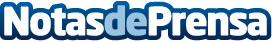 EBE14 clausura su novena edición en Sevilla tras más de 100 sesiones•	Los asistentes se congregaron para conocer los avances y las tendencias en el entorno digital, como la economía colaborativa.
•	Durante todo el fin de semana se han desarrollado más de 100 charlas, encuentros y proyecciones audiovisuales.
•	Arturo González-Campos convirtió la charla de clausura en una conversación de Twitter haciendo participar al público en directo.Datos de contacto:Teresa SuárezEvento Blog6000708562Nota de prensa publicada en: https://www.notasdeprensa.es/ebe14-clausura-su-novena-edicion-en-sevilla Categorias: Andalucia E-Commerce http://www.notasdeprensa.es